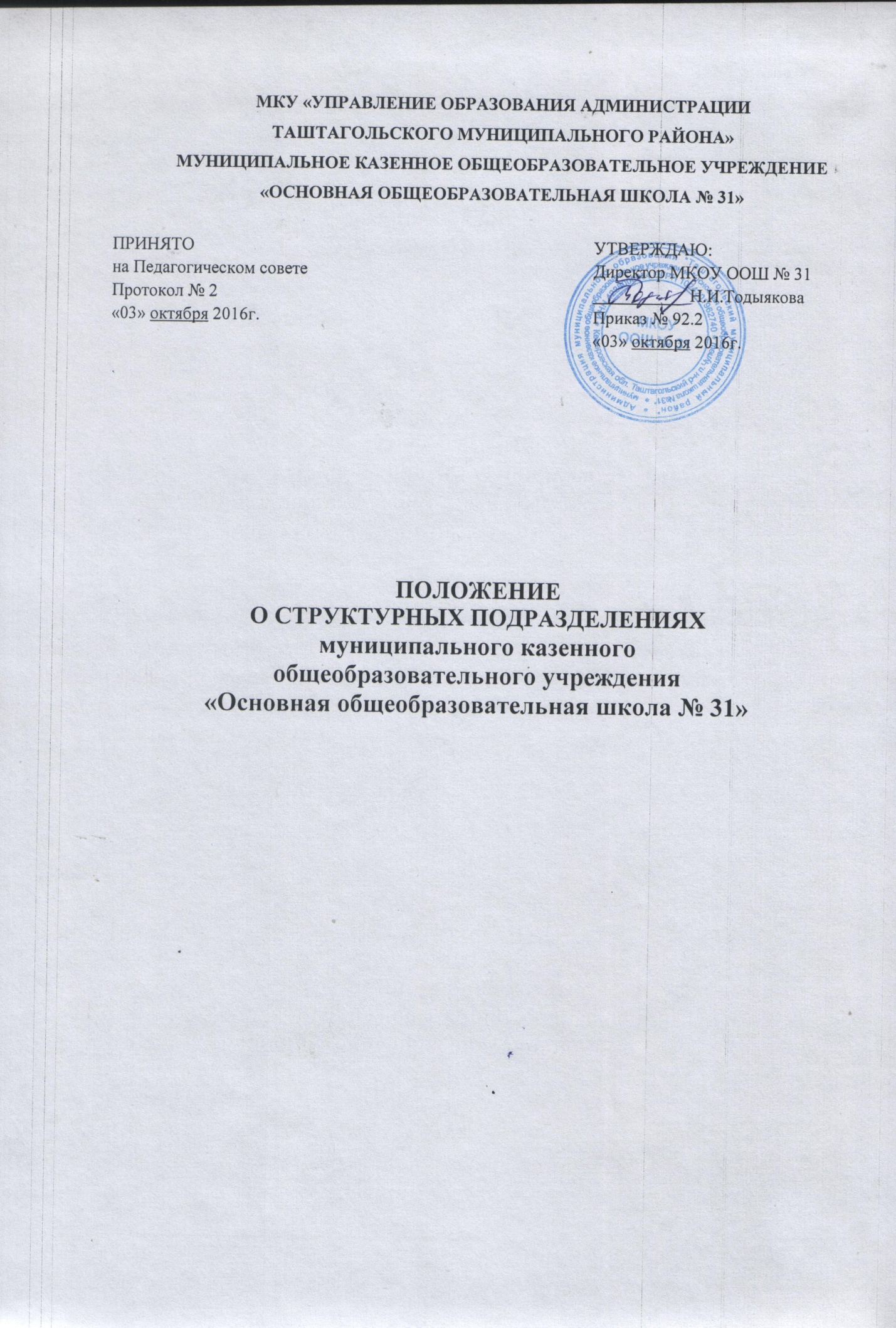 Общие положения1.1. Настоящее Положение регулирует образовательную, воспитательную, производственную и финансово-хозяйственную деятельность структурного подразделения в составе школы. Положение разработано в соответствии с Федеральным законом от 29.12.2012 №273- ФЗ «Об образовании в Российской Федерации», Уставом школы, штатным расписанием.1.2. Структурное подразделение не является юридическим лицом, создается для качественного обеспечения обучения и воспитания учащихся.Учебное структурное подразделение приобретает права на образовательную деятельность с момента выдачи лицензии образовательному учреждению.1.3. Структурное подразделение ОУ по целевому назначению являетсяучебно-воспитательным.1.4.Структурное подразделение создается ОУ по согласованию с учредителем на базе образовательного учреждения, оснащенной оборудованием, пособиями, инвентарем, техническими средствами обучения в соответствии с требованиями учебно-воспитательного процесса и охраны труда.2. Цели и задачи структурного подразделения ОУ.2.1. Основными целями структурного подразделения ОУ является реализация образовательных программ начального общего, основного общего образования, создание оптимальных условий для охраны и укрепления здоровья, физического и психического развития воспитанников и обучающихся.2.2. Основными задачами структурного подразделения являются:• формирование общей культуры учащихся на основеусвоения обязательного минимума содержания общеобразовательных программ;• достижение учащимися соответствующего образовательного уровня, создание основы для осознанного выбора и последующего освоения профессиональных образовательных программ выпускниками;• адаптацию учащихся к жизни в обществе;• воспитание у учащихся гражданственности, трудолюбия, уважения к правам и свободам человека, любви к окружающей природе, Родине, семье.Организационные требования к структурному подразделению.3.1. При создании структурного подразделения ОУ руководствуется следующими организационными требованиями:- структурное подразделение ОУ должно иметь необходимую учебно-материальную базу для организации учебно-воспитательной деятельности;- структурное подразделение организует свою деятельность в соответствии с действующим законодательством Российской Федерации, нормативными актами в области образования, уставом образовательного учреждения и настоящим Положением.3.2. Положение о структурном подразделении утверждается руководством ОУ и согласовывается с учредителем.3.3. Оборудование и оснащение структурного подразделения, организация рабочих мест в нем производится в строгом соответствии с требованиями действующих стандартов, правил, норм и инструкций по безопасным приемам работы, охране труда и производственной санитарии.Образовательная деятельность структурного подразделения.4.1. Организация образовательного процесса в структурном подразделении регламентируется учебным планом и расписаниями занятий, разрабатываемыми и утверждаемыми ОУ.4.2. Руководство и контроль за выполнением учебных планов и программ осуществляет администрация ОУ.4.3. Организация образовательного процесса, режим функционированияструктурного подразделения, аттестация учащихся, продолжительность и форма обучения определяются уставом ОУ.5. Финансово-хозяйственная деятельность структурного подразделения.5.1. Штатная структура подразделения ОУ утверждается руководителем учреждения.5.2. Структурное подразделение ОУ не имеет собственную смету доходов и расходов, текущие расходы планируются в плане финансово-хозяйственной деятельности образовательного учреждения и оплачиваются из соответствующего бюджета.5.3. Структурное подразделение ОУ финансируется за счет бюджетных средств, в рамках финансирования ОУ.5.4. Управление структурным подразделением осуществляетсязаместителем директора, назначаемый руководителем образовательного учреждения приказом по школе. Он несет ответственность за выполнение задач, возложенных на структурное подразделение,плановую и трудовую дисциплину в структурном подразделении в соответствии с правами и обязанностями учащихся и работников, определяемыми Трудовым кодексом Российской Федерации.5.5. Прекращение деятельности структурного подразделения ОУпутем ликвидации или реорганизации производится на основании приказа директора образовательного учреждения по согласованию с учредителем или по решению суда в случаях, предусмотренных действующим законодательством.Взаимодействие структурных подразделений ОУ.6.1. Взаимодействие структурных подразделений общеобразовательнойорганизации направлено на качественное обеспечение обучения, воспитания обучающихся, безопасности жизнедеятельности участников образовательного процесса, модернизации школьногообразования, создания полноценного информационного школьногопространства, изучения и внедрения инновационных программ обучения, технологий обучения и воспитания, необходимого методического сопровождения. 6.2. Взаимодействие обеспечивается согласованным учебно-воспитательным планированием, Программой развития школы, финансово-хозяйственной деятельностью на определенный временной промежуток, приказами и распоряжениями директора школы.